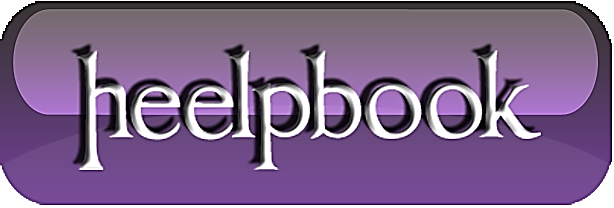 WordPress – Hide admin ‘Help’ tabCode: <?php// Hide admin help tabfunction hide_help() {echo '<style type="text/css">            #contextual-help-link-wrap { display: none !important; }         </style>';}add_action('admin_head', 'hide_help');?>Instructions:The ‘help’ tab in the top right corner of the WordPress admin is most of the time unnecessary for your clients. With some simple CSS it’s possible to hide this tab. Simply paste this piece of code in your functions.php file.